[Course Title] SyllabusWhether you prefer to lead in with a relevant quote, visual image, or simply your course title, consider what you want students to see first in this document. How can you inspire their curiosity or convey an important idea from the course from the start?  Welcome to the CourseThis section sets the tone for the course and the syllabus. In addition to containing the basic information about the course (e.g. description, learning outcomes), the course information section contains an introduction, sets expectations, and characterizes the format for the course.Course InformationCourse Learning OutcomesCourse learning outcomes are the fundamental learning goals of a class. They describe the specific skills and dispositions that students will walk away with upon successful completion of a course. Course learning outcomes should be measurable, and describe what students will know, value, and be able to do after taking your course. The Engaged Teaching Hub has provided a brief screencast on writing effective course learning outcomes.Upon completion of this course, students will be able to:1.2.3.4.5.Course Format Describe the format of the course: face-to-face, flipped, hybrid, online. Explain when students are expected to attend lectures, attend discussion sections, engage in learning activities online, participate in labs, and visit office hours. Share what elements of your course are synchronous, where students engage in real-time, or asynchronous, where they can participate at their own pace. Synchronous Online Lectures: Zoom room url Day/TimeAsynchronous (Online) Course Elements:UC San Diego’s Learning Management System: https://canvas.ucsd.edu  Login: UC San Diego Active Directory credentialsPurpose: Include information on what course elements appear on Canvas--assignment submissions, discussion forums weekly, quizzes weekly, slidesA Typical Week in This CourseHow should students navigate your course week-by-week? Providing a sketch of a typical week in your course (via brief text description or in a day-by-day table) can help students organize their time and form a routine around their engagement in your course. Overall Course Expectations 1. Please read UC San Diego’s Policy on Integrity of Scholarship and take the integrity pledge!Course Materials and ToolsThis section lays out the materials (e.g. books, readings, hardware and software) that are incorporated into the course. All information should be very clear, so that students know what course materials and tools are needed and how to access them. (e.g. what is required and optional), including which version(s). Text/Readings/Other MaterialList cited readings (and whether required or recommended), materials, supplies here.Technology RequirementsList iClicker or software programs here.Assignments, Projects, and Grading This section describes the types of scored activities that will be included in the course grade. It should provide information about assessment activities, such as projects, group work, exams, or research papers. Basic grading policies should be included. Additionally, this section covers how the course grade will be calculated (e.g. weighted categories, grading scale). Note that assessments should tie to desired learning outcomes. Summary of Grade Criteria [SAMPLE]Grading ScaleGrading Procedure and FeedbackDescribe how students will be graded and evaluated: On a curve or absolute scale? Outline your policy on late or missing assignments, final deadlines, and how to notify you of difficulties or emergencies that might prevent students from turning in work on time. Define when and how students should expect to receive feedback (e.g. digital feedback, handwritten feedback, rubric/grading forms, peer reviews, etc.). In a remote or online environment, letting students know when they can expect feedback and/or the return of graded assignments is especially important and can minimize email traffic. If you offer extra credit, outline the procedure here. Attendance and ParticipationDescribe your policies for attendance and participation, including how you will assess participation if it is a required portion of the grade (for example, do you define “participation” as speaking in class discussion only, or does it also extend to contributions like discussion board posts, engagement in group work, or attendance at office hours?). For Summer and Fall 2020, synchronous elements of the course must also be offered asynchronously for students who are in different time zones or otherwise unable to be present at specific class times. Please click here for alternative ways of taking attendance that can encourage student participation in the course, including asynchronous options.Include your policy on religious observance; see Academic Regulations. Instructional Team: Who Are My Instructors?This section provides students with information about the instructor(s) and any teaching or instructional assistants. It is an opportunity to introduce the team as individuals with expertise in both the subject and instruction. InstructorTeaching PhilosophyBriefly share your research and teaching practice and how aspects of the course align with your teaching philosophy.Inclusion StatementIf you have a philosophy or practices around inclusion integrate those into your syllabus. Here is a guide with sample Inclusion Statements.  Connecting with Students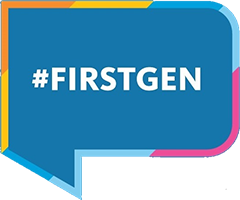 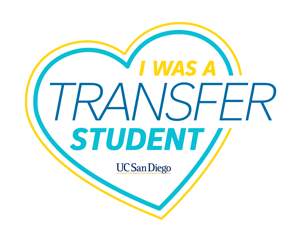 If you were a first-generation college student or a transfer student, consider adding the #firstgen or transfer student sticker to your syllabus. This can serve as a good conversation starter and let students know you may share something in common.Teaching AssistantsResources for Support and LearningThere are a variety of resources available to students at UC San Diego, which are designed to address needs and enhance the student experience. In this section, the course is connected to the broader university community by services and programs for students. If there are resources specific to the course, school, department and/or topic, be sure to include those here. Campus and Course Policies Providing information about campus and course policies helps students know their rights and responsibilities. Include policies that foster a positive learning environment and that express expectations for how students are to communicate online and in the classroom.Course Policies Include specific expectations so students know how to behave to succeed in your course. Some optional policies to consider appear below:
Health and Well-Being StatementInclude a statement that shows your commitment to student well-being. 
Subject to Change PolicyInclude a statement indicating whether, and under what circumstances (e.g. to enhance student learning) information in the syllabus is subject to change.Letter of Recommendation Policy Share your guidelines about writing letters of recommendation. How much lead time do you require and what materials should students have prepared before making this type of request? This is also an opportunity to encourage students to engage in active class participation and demonstrate qualities that they would like included in a letter of recommendation.Technology PolicyWhen is it appropriate to use devices in your course? Articulate if students should or should not have devices accessible for certain parts of your course.Campus Policies UC San Diego policies and statements to include within your syllabus. UC San Diego Principles of Community UC San Diego Policy on Integrity of ScholarshipReligious AccommodationNondiscrimination and HarassmentUC San Diego Student Conduct CodeCourse ScheduleThe course schedule lays out the week-to-week plan, which will ultimately guide students to attainment of the course-level learning outcomes. Use the schedule to provide, at minimum, the following: Weekly topic/title, deliverables (with due dates), and any key dates (e.g. holidays, guest speakers).Course DescriptionWhat the course is about, why it is important, and how it is relevant to students’ lives. This is a good place to inspire excitement about the course. CreditsNumber of units/credit hours hours/wk. on assignments/reading/labInstructorName of instructor(s)IA/TAName of IA/TAsWhat you can do to support your success in the course:What I will do to support your success in the course:Read the syllabus and stay current with course informationBe prepared and bring my enthusiasm for teaching to each sessionKeep up with readings and lab assignments, as each one builds on the previous one.Respond to emails within one working day, and provide timely feedback on assignments / submissions.Contribute to the learning environment with fairness, cooperation, and professionalismEstablish a learning environment with fairness, cooperation and professionalism, and will take action if these principles are violated.Treat your classmates, instructional assistants and myself honestly and ethicallyTreat you honestly and ethically, and will address any concerns you might haveCommit to excel with integrity1. Have the courage to act in ways that are honest, fair, responsible, respectful & trustworthy.Uphold integrity standards and create an atmosphere that fosters active learning, creativity, critical thinking, and honest collaboration.Manage your time, so you can stay on track with the course and complete tasks on timeOnly assign work that is vital to the course, and will work to meet the standard credit hour allotment for the course. Communicate with me if you determine that a deadline cannot be met due to extenuating circumstancesConsider requests for adjustments and will make reasonable exceptions available to all students when approved AssignmentPointsWeightDue DateDiscussion x 5%Quizzes x 10%Mondays before lectureAssignments x 2%Final Exam%March 16, 9am-12pmSelf-Checks x 10ungradedLabsungraded100%A = 90-100%B = 80-89%C = 70-79%D = 60-69%F = 59%-below
Replace that visual with a picture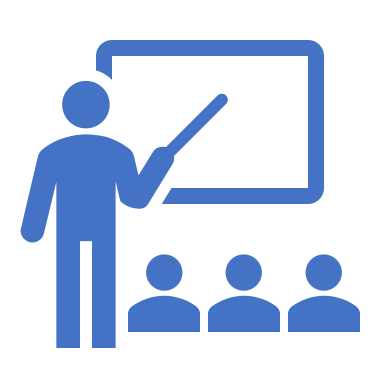 [Name that you would like the students to utilize][Formal Name][Title][Bio / URL of Homepage][Include a brief description of yourself and your teaching methods. This is your opportunity to invite students into the course, set the tone, convey positivity, and communicate the value and importance of this course topic.]Virtual Office Hours: [Include regularly scheduled office hours]
Replace that visual with a picture
Replace that visual with a picture
Replace that visual with a pictureNameVirtual Office Hours: [Include regularly scheduled office hours]NameVirtual Office Hours: [Include regularly scheduled office hours]NameVirtual Office Hours: [Include regularly scheduled office hours]Learning and Academic SupportLearning and Academic SupportAsk a Librarian: Library SupportChat or make an appointment with a librarian to focus on your research needsCourse Reserves, Connecting from Off-Campus and Research Support Find supplemental course materialsFirst Gen Student Success Coaching ProgramPeer mentor program that provides students with information, resources, and support in meeting their goalsOffice of Academic Support & Instructional Services (OASIS)Intellectual and personal development supportWriting Hub Services in the Teaching + Learning CommonsOne-on-one online writing tutoring and workshops on key writing topics Supplemental InstructionPeer-assisted study sessions through the Academic Achievement Hub to improve success in historically challenging coursesTutoring – Content Drop-in and online tutoring through the Academic Achievement HubTutoring – Learning Strategies Address learning challenges with a metacognitive approachAsk a Librarian: Library SupportChat or make an appointment with a librarian to focus on your research needsCourse Reserves, Connecting from Off-Campus and Research Support Find supplemental course materialsFirst Gen Student Success Coaching ProgramPeer mentor program that provides students with information, resources, and support in meeting their goalsOffice of Academic Support & Instructional Services (OASIS)Intellectual and personal development supportWriting Hub Services in the Teaching + Learning CommonsOne-on-one online writing tutoring and workshops on key writing topics Supplemental InstructionPeer-assisted study sessions through the Academic Achievement Hub to improve success in historically challenging coursesTutoring – Content Drop-in and online tutoring through the Academic Achievement HubTutoring – Learning Strategies Address learning challenges with a metacognitive approachAsk a Librarian: Library SupportChat or make an appointment with a librarian to focus on your research needsCourse Reserves, Connecting from Off-Campus and Research Support Find supplemental course materialsFirst Gen Student Success Coaching ProgramPeer mentor program that provides students with information, resources, and support in meeting their goalsOffice of Academic Support & Instructional Services (OASIS)Intellectual and personal development supportWriting Hub Services in the Teaching + Learning CommonsOne-on-one online writing tutoring and workshops on key writing topics Supplemental InstructionPeer-assisted study sessions through the Academic Achievement Hub to improve success in historically challenging coursesTutoring – Content Drop-in and online tutoring through the Academic Achievement HubTutoring – Learning Strategies Address learning challenges with a metacognitive approachAsk a Librarian: Library SupportChat or make an appointment with a librarian to focus on your research needsCourse Reserves, Connecting from Off-Campus and Research Support Find supplemental course materialsFirst Gen Student Success Coaching ProgramPeer mentor program that provides students with information, resources, and support in meeting their goalsOffice of Academic Support & Instructional Services (OASIS)Intellectual and personal development supportWriting Hub Services in the Teaching + Learning CommonsOne-on-one online writing tutoring and workshops on key writing topics Supplemental InstructionPeer-assisted study sessions through the Academic Achievement Hub to improve success in historically challenging coursesTutoring – Content Drop-in and online tutoring through the Academic Achievement HubTutoring – Learning Strategies Address learning challenges with a metacognitive approachSupport for Well-being and InclusionSupport for Well-being and InclusionBasic Needs at UCSDAny student who has difficulty accessing sufficient food to eat every day, or who lacks a safe and stable place to live is encouraged to contact: foodpantry@.ucsd.edu | basicneeds@ucsd.edu | (858) 246-2632Counseling and Psychological Services Confidential counseling and consultations for psychiatric service and mental health programmingTriton Concern LineReport students of concern: (858) 246-1111 Office for Students with Disabilities (OSD)Supports students with disabilities and accessibility across campusCommunity and Resource CentersOffice of Equity, Diversity, and InclusionAs part of the Office of Equity, Diversity, and Inclusion  the campus community centers provide programs and resources for students and contribute toward the evolution of a socially just campus (858).822-.3542 | diversity@ucsd.edu Get InvolvedStudent organizations, clubs, service opportunities, and many other ways to connect with others on campusUndocumented Student ServicesPrograms and services are designed to help students overcome obstacles that arise from their immigration status and support them through personal and academic excellenceBasic Needs at UCSDAny student who has difficulty accessing sufficient food to eat every day, or who lacks a safe and stable place to live is encouraged to contact: foodpantry@.ucsd.edu | basicneeds@ucsd.edu | (858) 246-2632Counseling and Psychological Services Confidential counseling and consultations for psychiatric service and mental health programmingTriton Concern LineReport students of concern: (858) 246-1111 Office for Students with Disabilities (OSD)Supports students with disabilities and accessibility across campusCommunity and Resource CentersOffice of Equity, Diversity, and InclusionAs part of the Office of Equity, Diversity, and Inclusion  the campus community centers provide programs and resources for students and contribute toward the evolution of a socially just campus (858).822-.3542 | diversity@ucsd.edu Get InvolvedStudent organizations, clubs, service opportunities, and many other ways to connect with others on campusUndocumented Student ServicesPrograms and services are designed to help students overcome obstacles that arise from their immigration status and support them through personal and academic excellence🔑 Key Tip: Canvas will automatically create a dynamic calendar, based on the due date of all assignments and calendar entries. If changes are made to the assignment dates, the calendar will automatically be updated. You can include a simplified schedule below, then point to the Canvas calendar for up-to-date deadlines. How do I use the Canvas calendar as an instructor?How do I use the Canvas calendar as a student?WeekTitle / TopicActivities, Assessments, and Due datesLearning OutcomeBy the end of this week, you will be able to1IntroductionPrinciples of SpeechPlanning a SpeechRead:Chapter 1Watch:Syllabus overviewSample SpeechDo: Post to the Introduce Yourself Discussion1.1    Given a speech, identify the key components1.2    Understand the phases of speech development 2 3 4 5678910